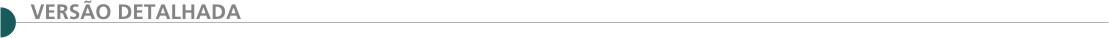 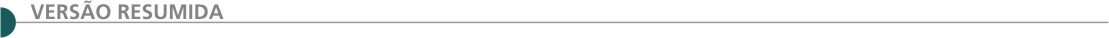  SERVIÇO AUTÔNOMO DE ÁGUA E ESGOTO DE LAMBARI EXTRATO DE EDITAL SAAE LAMBARI-MG: EXTRATO DE EDITAL – PROCESSO Nº 020/2020 - PREGÃO PRESENCIAL Nº 010/2020. REGISTRO DE PREÇOS Nº 006/2020. Objeto: Registro de preços para futura e eventual locação de caminhão pipa, com capacidade mínima de 8000 litros, para realização de transporte de água potável, conforme descrições do Termo de Referência – Anexo VII. Credenciamento: 19/03/2020 às 08:30 horas - Sessão de lances: 19/03/2020 às 08:45 horas. Edital disponível no site www.saaelambari.mg.gov.br. Informações complementares na sede do SAAE de Lambari-MG (Setor de Compras/Licitação), pelo telefone (35) 3271-1056 ou através dos e-mails compras1@saaelambari.mg.gov.br e compras2@saaelambari.mg.gov.br.  PREFEITURA MUNICIPAL DE AÇUCENA – MG - EDITAL RESUMIDO-TOMADA DE PREÇO Nº 005/2020– PROCESSO Nº 015/2020 Data Abertura: 25/03/2020 às 09h30min. Data Visita Técnica: 09/03/2020 a 23/03/2020 devendo ser agendada (33) 3298-1520. Objeto: Contratação de empresa para a execução de obras de pavimentação asfáltica em CBUQ em Ruas de área urbana do distrito de Naque Nanuque, Município de Açucena/MG, contrato de repasse Nº866004/2008/MCIDADES/CAIXA. O Edital encontra-se disponível no Setor de Licitações, de segunda à sexta-feira de 12h as 17h, e-mail: licitacao@acucena.mg.gov.br. Rua Benedito Valadares, nº 23, Centro, Açucena-Telefone 33-3312-1520.TOMADA DE PREÇO Nº 006/2020– PROCESSO Nº 016/2020 Data Abertura: 25/03/2020 às 13h30min. Data Visita Técnica: 09/03/2020 a 23/03/2020 devendo ser agendada (33)3298-1520. Objeto: contratação de empresa para a execução de mão de obras e fornecimento de materiais, destinada a Complementação da pista de caminhada em pavimentação asfáltica em CBUQ as margens da Rodovia LMG 758, KM 44,24 a 45,64 sentido Açucena/Belo Oriente do Município de Açucena, convênio de saída nº 1491000853/2019 SEGOV. O Edital encontra-se disponível no Setor de Licitações, de segunda à sexta-feira de 13h as 17h, e-mail: licitacao@acucena.mg.gov.br. Rua Benedito Valadares, nº 23, Centro, Açucena-Telefone 33-3312-1520. PREFEITURA MUNICIPAL DE ARAÚJOS– MG - DEPARTAMENTO DE OBRAS E SERVIÇOS AVISO DE LICITAÇÃO: TOMADA DE PREÇO 001/2020 Prefeitura Municipal de Araújos/MG – Aviso de licitação: Tomada de Preço 001/2020 – Tipo: Menor Preço por Empreitada Global – Objeto: Contratação de Empresa para Execução de Obra de Construção do Parque de Exposição – Convênio 872293/2018 – Ministério da Agricultura, Pecuária e Abastecimento (MAPA) – Visita Técnica Obrigatória: a partir do dia 16/03/2020, sob agendamento prévio de 48 horas – Entrega dos Envelopes: Dia 31 de março de 2020 às 13h00min – Abertura dos envelopes: Dia 31 de março de 2020 às 13h15min – Informações/edital: Avenida 1º de Janeiro, 1748 – Centro – Araújos/MG – Telefone (37) 3288-3010 – licitacao@araujos.mg.gov.br! O edital, na íntegra, encontra-se disponível no site www.araujos.mg.gov.br.  PREFEITURA MUNICIPAL DE CARBONITA – MG - TORNA PÚBLICO QUE REALIZARÁ NO DIA 20 DE MARÇO DE 2020, ÀS 09H00MIN, O PROCESSO LICITATÓRIO N.º 027/2020, PREGÃO PRESENCIAL N.º 015/2020. TIPO: MENOR PREÇO POR ITEM. OBJETO: REGISTRO DE PREÇOS PARA FUTURA E EVENTUAL CONTRATAÇÃO DE EMPRESA PARA LOCAÇÃO DE UM CAMINHÃO BASCULANTE, PARA ATENDER AS DEMANDAS DO MUNICÍPIO DE CARBONITA. INFORMAÇÕES PELO TEL.: (0XX38) 3526-1944 OU E-MAIL: LICITACAO@CARBONITA.MG.GOV.BR.  PREFEITURA MUNICIPAL DE CARMO DO PARANAÍBA- MG – PROCESSO LICITATÓRIO N° 014/2020 - PREGÃO PRESENCIAL REGISTRO DE PREÇOS N° 010/2020. AVISO DE LICITAÇÃO Objeto: Este procedimento tem por objeto a REGISTRO DE PREÇOS PARA EVENTUAIS E FUTURAS AQUISIÇÕES DE MATERIAL BETUMINOSO - Massa Asfáltica tipo CBUQ (Concreto Betuminoso Usinado a Quente), Faixa C e Emulsão RL - 1C que serão usados no serviço "Tapa Buracos" para manutenção das vias urbanas do Município, com fornecimento continuo e fracionado, conforme demanda, conforme quantidades, características e especificações constantes no Anexo I e Anexo VI - Termo de Referência. PROTOCOLO DOS ENVELOPES: até as 13h00min do dia 19/03/2020. CREDENCIAMENTO: a partir das 13h10min. SESSÃO PÚBLICA: após credenciamento. LOCAL: Sala de Licitações da Prefeitura Municipal de Carmo do Paranaíba, localizado à Praça Misael Luiz de Carvalho, n.º 84, Carmo do Paranaíba. Cópia do edital e informações complementares poderão ser obtidas no endereço acima ou pelos telefones (34) 3851-9812, das 12:00 às 17:00 horas, em dias úteis ou ainda pelo site: www.carmodoparanaiba.mg.gov.br.  PREFEITURA MUNICIPAL DE CONCEIÇÃO DO MATO DENTRO – MG TORNA PÚBLICO QUE REALIZARÁ O PROCESSO Nº 033/2020 – TOMADA DE PREÇO Nº 007/2020Tipo MENOR PREÇO GLOBAL; cujo objeto é a contratação de empresa especializada em engenharia para execução dos serviços da obra de drenagem e pavimentação da Subida do Ferrugem, no município de Conceição do Mato Dentro/MG, conforme especificações constantes na planilha, cronograma, memorial descritivo e projetos, anexos ao edital n° 033/2020. Dia da abertura: 30 de março de 2020 às 09h00min. Maiores informações pelo telefone (31) 3868-2398 - Edital disponível no site oficial do Município – www.cmd.mg.gov.br.  PREFEITURA MUNICIPAL DE FELIXLÂNDIA/MG TORNA PÚBLICO QUE REALIZARÁ LICITAÇÃO NA MODALIDADE TOMADA DE PREÇO Nº 04/2020– PROCESSO LICITATÓRIO 26/2020Tipo Menor Preço, para Contratação de empresa para execução de recapeamento de vias urbanas em bairro do Município de Felixlândia/MG (Alto Social), contrato de repasse nº 866564/2018 operação 105 299 7-23, a ser realizada na data de 26/03/2020 às 09h30min, para apresentação de envelopes de proposta de preço e habilitação. O edital poderá ser retirado no endereço: Rua Menino Deus, nº 86, Centro, Felixlândia/MG – CEP 39.237.000, e-mail: licitacao@felixlandia.mg.gov.br, no site da prefeitura na aba “licitação” ou pelo fone (38) 3753-1311.TOMADA DE PREÇO Nº 05/2020 – PROCESSO LICITATÓRIO 27/2020Tipo Menor Preço, para Contratação de empresa para construção de Academia da Saúde, Modalidade Básica, conforme projeto aprovado pela GIEF/ANVISA/SES/MG e Parecer Técnico de nº 485/19, de 24/06/2019, que será realizada na data de 26/03/2020 às 13h00min, para apresentação de envelopes de proposta de preço e habilitação. O edital poderá ser retirado no endereço: Rua Menino Deus, nº 86, Centro, Felixlândia/MG – CEP 39.237.000, e-mail: licitacao@felixlandia.mg.gov.br, no site da prefeitura na aba “licitação” ou pelo fone (38) 3753-1311. PREFEITURA MUNICIPAL DE FORMIGA - MG – PROCESSO DE LICITAÇÃO Nº. 022/2020 – MOD. PREGÃO 012/2020 REGIME DE EXECUÇÃO: Empreitada por Preço Unitário. TIPO: Menor preço por lote. OBJETO: Contratação de Empresa para prestação de serviços “TAPA BURACOS”, com fornecimento de transporte e aplicação de concreto asfáltico (CBUQ), emulsão na pintura de ligação e materiais complementares em diversas ruas e avenidas do município de Formiga. A abertura da sessão será às 08:00 h, dia 18/03/2020. Local: R. Barão de Piumhi 92-A, Diretoria de Compras Públicas, Formiga – MG. Informações: telefones (37) 3329- 1843 / 3329-1844; e-mail: licitacao@formiga.mg.gov.br. Edital disponível no site: www.formiga.mg.gov.br.  PREFEITURA MUNICIPAL DE FRANCISCO SÁ – MG - AVISO DE LICITAÇÃO PROCEDIMENTO LICITATÓRIO N.º 017/2020 – TOMADA DE PREÇOS Nº 002/2020 Objeto: “CONTRATAÇÃO DE EMPRESA ESPECIALIZADA EM CONSTRUÇÃO CIVIL PARA EXECUTAR OBRA DE CALÇAMENTO EM BLOQUETE SEXTAVADO NAS RUAS ‘A’, ‘B’, ‘C’ E PARTE DA RUA ‘D’, NO DISTRITO DE CATUNI - MUNICÍPIO DE FRANCISCO SÁ, ESTADO DE MINAS GERAIS” – OBJETO DO CONVÊNIO Nº 1491000431/2018 – SEGOV/PADEM”. Sessão dia09h00min. (Nove horas) do dia 25 (Vinte e Cinco) de Março de 2020.Telefone: 38 – 3233-1325 Site: www.franciscosa.mg.gov.br ou e-mail: licitacaofranciscosa2017@gmail.com. PROCEDIMENTO LICITATÓRIO N.º 018/2020 – TOMADA DE PREÇOS Nº 003/2020 Objeto: “CONTRATAÇÃO DE EMPRESA ESPECIALIZADA EM CONSTRUÇÃO CIVIL PARA EXECUTAR OBRA DE CALÇAMENTO EM BLOQUETES NA RUA ‘1’, RUA ‘ISAAC BATISTA CAÍRES’ E ‘RUA CRISTIANO XAVIER’ DO BAIRRO ZULMA SILVEIRA, E RUA ‘B’ DO BAIRRO SAGRADA FAMÍLIA, DO MUNICÍPIO DE FRANCISCO SÁ, ESTADO DE MINAS GERAIS”. Sessão dia09h00min. (Nove horas) do dia 26 (Vinte e Seis) de Março de 2020.Telefone: 38 – 3233-1325 Site: www.franciscosa.mg.gov.br ou e-mail: licitacaofranciscosa2017@gmail.com  PREFEITURA MUNICIPAL DE ITAPEVA/MG – TOMADA DE PREÇO 001/2020 PROCESSO LICITATÓRIO 059/2020, EDITAL 026/2020Tipo: Menor Preço Global. Objeto: Contratação de empresa para execução de obras de engenharia para infraestrutura urbana - fornecimento, instalação e pintura de guarda-corpos com escavação e concretagem nos trechos 1 e 2 do Córrego Olaria, com fornecimento de mão de obra e materiais. A sessão realizar-se às 09 horas do dia 24 de março de 2020 na sede da CPL, na Rua Ulisses Escobar, 30, Centro, Itapeva, Estado de Minas Gerais. Edital encontra-se no site www.itapeva.mg.gov.br. Mais informações pelos e-mails licitacao@itapeva.mg.gov.br e/ou licitacao2@itapeva.mg.gov.br ou pelo telefone (35) 3434-1354. PREFEITURA MUNICIPAL DE JOÃO MONLEVADE – MG - AVISO DE LICITAÇÃO - CONCORRÊNCIA 03/2020O Município de João Monlevade torna pública a licitação na modalidade Concorrência 03/2020. Objeto: CONTRATAÇÃO DE EMPRESA PARA EXECUÇÃO DE OBRAS DE REFORMA DE QUADRAS DE ESPORTES, VESTIÁRIOS E CAMPOS com fornecimento de equipamentos, mão-de-obra, materiais e serviços técnicos necessários à execução do objeto. Data de abertura: 13/04/2020 às 14:00 horas. Edital disponível no Setor de Licitações para cópia magnética e no site do município (www.pmjm.mg.gov.br). Mais informações: 31 3859-2525 (Setor de Licitações). PREFEITURA MUNICIPAL DE LAGOA DOS PATOS – MG - PÚBLICO O PROCESSO LICITATÓRIO 009/2020, TOMADA DE PREÇOS 001/2020 A prefeitura municipal de Lagoa dos Patos – MG, torna público o processo licitatório 009/2020, Tomada de Preços 001/2020. Objeto: Contratação de empresa especializada para execução de obras de recapeamento asfáltico em PMF. Contrato de Cessão de Credito BDMG Urbaniza. CRM:0081083. A abertura e recebimento os envelopes ocorrerá de 24 de março de 2020 as 09:00horas. Edital disponível no site http://lagoadospatos.mg.gov.br/. Maiores informações na sede da prefeitura municipal na praça 31 de março, Nº 111, centro, lagoa dos patos. TEL.(38) 3745-1239. PREFEITURA MUNICIPAL DE LAGOA SANTA– MG - DEPARTAMENTO DE LICITAÇÕES RETOMADA DE SESSÃO PÚBLICA - TOMADA DE PREÇOS Nº 003/2020 Retomada da sessão pública da Tomada de Preços nº 003/2020, no dia 12/03/2020 às 10h00min para abertura dos envelopes de proposta comercial. Objeto: Contratação de empresa de Engenharia para a realização da obra de Implantação de espaço público com praça e área de lazer no bairro Vila Maria com fornecimento de materiais, equipamentos necessários e mão de obra. PREFEITURA MUNICIPAL DE LARANJAL – MG - COMISSÃO DE LICITAÇÃO AVISO DE LICITAÇÃO TOMADA DE PREÇO Nº 001/2020 PROCESSO LICITATÓRIO Nº 021/2020 Objeto: A presente licitação, na modalidade TOMADA DE PREÇOS, tem por finalidade a Contratação de empresa especializada em prestação de serviços técnicos profissionais EM OBRA DE PAVIMENTAÇÃO EM BLOCOS DE CONCRETO SEXTAVADO E DRENAGEM URBANA, para melhor acesso aos munícipes, com calçadas em concreto e acesso a deficiente sinalizada com pintura no piso, a infraestrutura com drenagem pluvial e obras de arte conforme detalha no projeto. ENTREGA DE ENVELOPES PARA HABILITAÇÃO E PROPOSTAS DATA FINAL DA ENTREGA: 24/03/2020 HORÁRIO: até às 09:00 horas. ABERTURA DOS ENVELOPES DATA: 24/03/2020 HORÁRIO: 09:01 horas. Local: Rua Norberto Berno, n° 85, Centro, Laranjal, MG, CEP. 36.760-000 Fundamento: Lei Federal no 8.666/93, Lei Federal nº 10.520/02, e demais legislação em vigor suas respectivas alterações e disposições deste Edital. O Edital e seus anexos poderão ser obtido no endereço eletrônico http://laranjal.mg.gov.br/licitacoes. Informações pelo telefone nº (032) 3424-1387 / 3424-1388 e pelo e-mail: licitacao@laranjal.mg.gov.br.  PREFEITURA MUNICIPAL DE MURIAÉ – MG - PUBLICA CONCORRÊNCIA PÚBLICA Nº 008/2020 – PROCESSO Nº 073/2020 - REQUISITANTE: SMOP Objeto: Contratação de empresa especializada para construção de pavimentação asfáltica com concreto betuminoso usinado a quente (CBUQ) em várias ruas dos bairros Alterosa, Colety, João XXIII e São Gotardo no município de Muriaé/MG – Abertura da sessão de licitação dia 14/04/2020 às 08:30 horas na Sala de Reuniões do Depto. De Licitações, situado na Av. Maestro Sansão, 236, 3º Andar, Ed. Centro Administrativo “Pres. Tancredo Neves”, Centro, Muriaé, MG – O Edital poderá ser obtido no site www.muriae.mg.gov.br e no Depto. De Licitações, no horário de 13:00 h às 17:00 h - Maiores informações pelo telefone (32) 3696-3317. PREFEITURA MUNICIPAL DE NATÉRCIA – MG - SECRETÁRIA MUNICIPAL DE ADMINISTRAÇÃO TOMADA DE PREÇOS Nº 001/2020 - PROCESSO ADMINISTRATIVO 021/2020 AVISO DE LICITAÇÃO O Prefeito Municipal de Natércia, (MG), Cristiano Antônio Caetano Junho, no uso de suas atribuições legais, faz saber que a Prefeitura Municipal de Natércia (MG), nos termos da Lei 8.666/93, realizará Tomada de Preços Nº 001/2020 objetivando a Contratação de Empresa Para Construção de Postos de Atendimento Médico em Área Rural do Município de Natércia MG. As Propostas Serão Recebidas até as 09:00 horas do dia 25 de março de 2020. O Edital: na integra encontra-se a disposição dos interessados na sede da Prefeitura Municipal de Natércia (MG), sito a Praça Prefeito Justino Lisboa Carneiro, 100, Centro de Natércia (MG). PREFEITURA MUNICIPAL DE POUSO ALEGRE/MG – PREGÃO PRESENCIAL PARA REGISTRO DE PREÇOS Nº 10/2020Objeto: “Locação de caminhão basculante, com motorista, para prestação de serviços nas estradas rurais do município de Pouso Alegre/MG.”. A sessão pública será realizada no dia 31 de março de 2020 às 9:00 h. O Edital poderá ser consultado e obtido, gratuitamente, em dias úteis e em horário comercial, mediante apresentação de PEN_DRIVE, para cópia do arquivo na Superintendência de Gestão de Recursos Materiais e pelo site da Prefeitura Municipal de Pouso Alegre. Informações tel. (35) 3449-4023 ou e-mail: editaispmpa@gmail.com. PREGÃO PRESENCIAL PARA REGISTRO DE PREÇOS Nº 14/2020Objeto: “locação de caminhão pipa com água potável certificada, com capacidade mínima de 06 (seis) mil litros, e motorista, para atender as necessidades das unidades de educação da rede municipal de ensino e unidades básicas de saúde do município de Pouso Alegre/MG.”. A sessão pública será realizada no dia 31 de março de 2020 às 14:00 h. O Edital poderá ser consultado e obtido, gratuitamente, em dias úteis e em horário comercial, mediante apresentação de PEN_DRIVE, para cópia do arquivo na Superintendência de Gestão de Recursos Materiais e pelo site da Prefeitura Municipal de Pouso Alegre. Informações tel. (35) 3449-4023 ou e-mail: editaispmpa@gmail.com.  PREFEITURA MUNICIPAL DE RIO DOCE-MG, PREGÃO PRESENCIAL Nº. 070/2019 A Prefeitura Municipal de Rio Doce, pessoa jurídica de direito público, com sede nesta cidade à Rua Antônio da Conceição Saraiva, Nº. 19 – Centro – CEP: 35.442-000, inscrito no CNPJ sob o Nº. 18.316.265/0001-69, torna público que realizará licitação na modalidade PREGÃO PRESENCIAL Nº. 070/2019 contratação de empresa especializada na coleta e transporte dos resíduos sólidos da zona urbana e rural no município de rio doce. O edital na íntegra poderá ser obtido no site www.riodoce.mg.gov.br. Maiores informações poderão ser obtidas na sede da Prefeitura Municipal de Rio Doce, Rua Antônio da Conceição Saraiva, Nº. 19 – Centro – CEP: 35.442-000, fone/fax (0xx31-3883-5235/5242). PREFEITURA MUNICIPAL DE SANTO ANTÔNIO DO MONTE – MG - COMUNICA QUE IRÁ REALIZAR PROCEDIMENTO LICITATÓRIO, MODALIDADE TOMADA DE PREÇO Nº. 06/2020Tipo Menor Preço Global referente contratação de empresa especializada para proceder à reforma da Unidade Básica de Saúde na Comunidade Ponte Nova no Município de Santo Antônio do Monte, atendendo à solicitação da Secretaria Municipal de Saúde. Entrega dos envelopes: 25/03/2020 as 09:00 horas. Informações/Edital: www.samonte.mg.gov.br ou Praça Getúlio Vargas, 18 – Centro em Santo Antônio do Monte – MG – Telefax (37) 3281 7328 Horário: 12:00 as 18:00 horas. PREFEITURA MUNICIPAL DE SÃO GERALDO – MG - AVISO DE LICITAÇÃO – TOMADA DE PREÇO Nº 001/2020 - PROCESSO LICITATÓRIO Nº 027/2020 A Administração Municipal de São Geraldo, através de seu Presidente da Comissão permanente de Licitação, torna público que fará Tomada de Preço, para contratação de empresas especializadas em engenharia para execução de obras de calçamento com pedra poliédrica, tipo pé de moleque, e assentamento de meio- fio pré – fabricado, no bairro Conquista no município de São Geraldo, conforme Convenio SEGOV Nº 1491000234/2019 firmado com Munícipio. (Ver maiores especificações no Edital) – Entregam de propostas, documentações e credenciais até 25/03/2020 às 09h, quando será dado início aos trabalhos - Cópia do Edital já se encontra disponível para os interessados, à Rua 21 de Abril, n° 19, Centro ou pelo e-mail licitacao@saogeraldo.mg.gov.br. Informações pelo Tel.: (32) 3556-1147. (Ass.) Rogério Milani. PREFEITURA MUNICIPAL DE TEÓFILO OTONI – MG - SECRETARIA DE ADMINISTRAÇÃO AVISO DE LICITAÇÃO – PREGÃO PRESENCIAL Nº 017/2020 AVISO DE LICITAÇÃO – PREGÃO PRESENCIAL Nº 017/2020O Município de Teófilo Otoni/MG torna pública a realização do Pregão Presencial nº 017/2020, no dia 18/03/2020, às 9:00h. Objeto: Registro de preços para futura e eventual prestação de serviços de implantação e manutenção da sinalização vertical - placas e balizas para atender a demanda da divisão de trânsito do Município de Teófilo Otoni/MG. Íntegra do edital e demais informações atinentes ao certame encontram-se à disposição dos interessados na sala da Divisão de Licitação, situada na Av. Dr. Luiz Boali Porto Salman, nº 230, Centro, nos dias úteis, no horário de 8h às 16h, ou através do site: transparencia.teofilootoni.mg.gov.br ou pelo e-mail: licitacao@teofilootoni.mg.gov.br.  PREFEITURA MUNICIPAL DE TEIXEIRAS – MG - TORNA PÚBLICO O PROCESSO N.º 010/2020, TOMADA DE PREÇO N.º 001/2020. Contratação de empresa especializada para execução de obras de calçamento em bloquete sextavado em diversas ruas do município de Teixeiras-MG. Abertura dia 24/03/2020 às 09:00 horas. O edital encontra-se no site www.teixeiras.mg.gov.br. PROCESSO N.º 010/2020, TOMADA DE PREÇO N.º 001/2020Contratação de empresa especializada para execução de obras de calçamento em bloquete sextavado em diversas ruas do município de Teixeiras -MG. Abertura dia 24/03/2020 às 09:00 horas. O edital encontra-se no site www.teixeiras.mg.gov.br.  PREFEITURA MUNICIPAL DE TRÊS PONTAS – MG - AVISO DE ALTERAÇÃO – PREGÃO N.º 016/2020 – PROCESSO N.º 225/2020 - TORNA PÚBLICO AOS INTERESSADOS QUE OCORRERAM ALTERAÇÕES NO EDITAL DA ABERTURA DE PROCEDIMENTO LICITATÓRIO NA MODALIDADE PREGÃOTipo MENOR PREÇO, mediante o Sistema de Registro de Preços, para futura e eventual contratação de empresa apta, para o fornecimento e aplicação de Concreto Betuminoso Usinado a Quente (CBUQ - Faixa C), para execução de restauração (Tapa Buracos) de pavimentos flexíveis de vias públicas no município de Três Pontas/MG. O Adendo ao Edital contendo as alterações estará à disposição dos interessados junto à equipe de apoio, de segunda à sexta-feira, no horário compreendido das 08 às 17 horas e no site: www.trespontas.mg.gov.br. A abertura da sessão foi prorrogada para às 14 horas do dia 19 de março de 2020, quando serão recebidos os envelopes documentação e proposta, e credenciados os representantes das empresas interessadas. PREFEITURA MUNICIPAL DE TUPACIGUARA/MG - TORNA PÚBLICO A REPUBLICAÇÃO DO PROCESSO LICITATÓRIO Nº. 009/2020, MODALIDADE TOMADA DE PREÇOS Nº. 001/2020Objetivando a contratação de empresa especializada para revitalização da Praça Tancredo Neves (acesso do Hospital Maternidade Municipal) no Bairro Tiradentes no Município de Tupaciguara, conforme planilha orçamentária, cronograma físico - financeiro, memorial descritivo, projetos e anexos ao instrumento convocatório. A sessão de credenciamento e abertura de envelopes será realizada no dia 26 de Março de 2020 às 09:00hs na sala de reuniões do Departamento de Licitação localizado no segundo piso do Centro Administrativo. A visita técnica é facultativa e poderá ser realizada a partir da última publicação do Edital até o último dia anterior à data designada para a sessão e deverá ser agendada pelo telefone 34.3281-0016. Demais informações poderão ser obtidas pelo telefone 34.3281-0057 ou pelo e-mail cpltupaciguara2017@gmail.com. Edital encontra - se disponível aos interessados no site http://www.tupaciguara.mg.gov.br, na sede do departamento e no mural, gratuitamente. PREFEITURA MUNICIPAL DE TURVOLÂNDIA ESTADO DE MINAS GERAIS – AVISO DE LICITAÇÃO – PROCESSO LICITATÓRIO Nº 60/2020 – TOMADA DE PREÇO Nº. 02/2020 O Município de Turvolândia Estado de Minas Gerais, através de sua Comissão Permanente de Licitação, torna público para o conhecimento dos interessados, que receberá até o dia 06 de Abril de 2020 às 13:00 hs. No serviço de Protocolo Geral da Prefeitura, no endereço Praça Dom Otávio, nº. 240 - Centro - Turvolândia/MG, envelopes de habilitação e proposta de preço da licitação acima mencionada, para Contratação de empresa de construção civil para realização de serviços em regime de empreitada global para construção de ponte sobre o ribeirão Turvo no Município de Turvolândia/MG. Mais informações pelo telefone (35) 3242 1174 pelo E-mail licitaturvolandia@hotmail.com e pelo Site www.turvolandia.mg.gov.br.  PREFEITURA MUNICIPAL DE VOLTA GRANDE – MG - PREGÃO PRESENCIAL 007/2020 AVISO DE LICITAÇÃO N° 023/2020 MODALIDADE DE PREGÃO PRESENCIAL N° 007/2020 O Município de Volta Grande, na forma da lei, faz saber a todos quantos o presente edital virem, ou dele conhecimento tiverem, que a partir das 13:00h do dia 20 de março de 2020, na Prefeitura Municipal na sala da comissão de licitação, localizada na Av. Arthur Pedras, n° 120, bairro Centro, município de Volta Grande, será realizada licitação para Aquisição de 01 (um) Caminhão Basculante com caçamba de 10m3, 6x2 Plataforma – 0 (zero) KM ano/modelo 2020 e 01 (um) Compactador de Solo tipo Sapo. Para atender a Secretaria de Obras do Município de Volta Grande. Referente a Linha BDMG MAQ 2019, tipo Menor Preço por Item conforme consta no edital que se encontra a disposição de todos os interessados na Prefeitura Municipal através do meio eletrônico pen drive disponibilizado pelo licitante ou site www.voltagrande.mg.gov.br, onde poderão obtê-lo. Para conhecimento de todos os interessados, expediu-se o presente que será afixado no lugar de costume, publicando-se na forma da lei. Volta Grande.ÓRGÃO LICITANTE: SMOBI  EDITAL: RDC 009/2020 PROCESSO: 01-017.674/20-23EDITAL: RDC 009/2020 PROCESSO: 01-017.674/20-23Endereço: Rua dos Guajajaras, 1107 – 12° andar - Centro, Belo Horizonte - MG, 30180-105Informações: Telefone: (31) 3277-8102 - (31) 3277-5020Sites: www.licitacoes.caixa.gov.br e www.pbh.gov.br Endereço: Rua dos Guajajaras, 1107 – 12° andar - Centro, Belo Horizonte - MG, 30180-105Informações: Telefone: (31) 3277-8102 - (31) 3277-5020Sites: www.licitacoes.caixa.gov.br e www.pbh.gov.br Endereço: Rua dos Guajajaras, 1107 – 12° andar - Centro, Belo Horizonte - MG, 30180-105Informações: Telefone: (31) 3277-8102 - (31) 3277-5020Sites: www.licitacoes.caixa.gov.br e www.pbh.gov.br OBJETO: OTIMIZAÇÃO DO SISTEMA DE MACRODRENAGEM DOS CÓRREGOS VILARINHO, NADO E RIBEIRÃO ISIDORO - OBRAS E SERVIÇOS DE IMPLANTAÇÃO DA ESTRUTURA HIDRÁULICA DE CAPTAÇÃO DOS ESCOAMENTOS SUPERFICIAIS (CAIXA DE CAPTAÇÃO) NO EMBOQUE DO RIBEIRÃO ISIDORO MODALIDADE: REGIME DIFERENCIADO DE CONTRATAÇÕES TIPO: MENOR PREÇO, AFERIDO DE FORMA GLOBAL. REGIME DE EXECUÇÃO: EMPREITADA POR PREÇO UNITÁRIO. 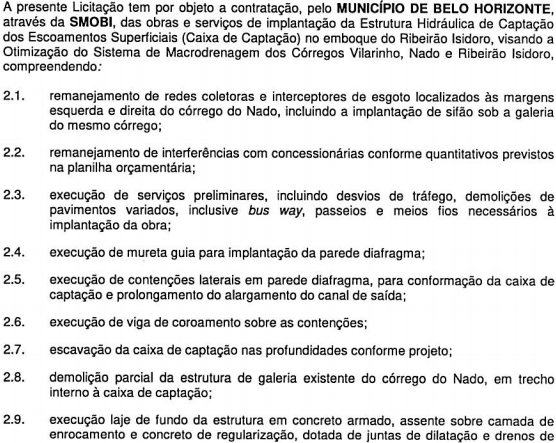 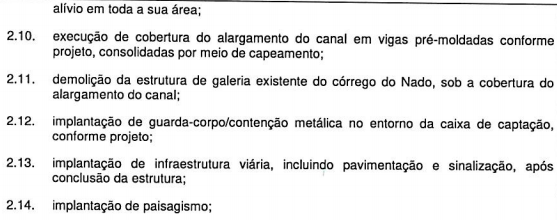 OBJETO: OTIMIZAÇÃO DO SISTEMA DE MACRODRENAGEM DOS CÓRREGOS VILARINHO, NADO E RIBEIRÃO ISIDORO - OBRAS E SERVIÇOS DE IMPLANTAÇÃO DA ESTRUTURA HIDRÁULICA DE CAPTAÇÃO DOS ESCOAMENTOS SUPERFICIAIS (CAIXA DE CAPTAÇÃO) NO EMBOQUE DO RIBEIRÃO ISIDORO MODALIDADE: REGIME DIFERENCIADO DE CONTRATAÇÕES TIPO: MENOR PREÇO, AFERIDO DE FORMA GLOBAL. REGIME DE EXECUÇÃO: EMPREITADA POR PREÇO UNITÁRIO. DATAS: RECEBIMENTO DAS PROPOSTAS: ATÉ AS 09:00 DO DIA 02/04/2020.JULGAMENTO DAS PROPOSTAS: A PARTIR DAS 09:00 DO DIA 02/04/2020.Prazo de execução dos serviços: 480 dias.Visita: Agendada.VALORESVALORESVALORESVALORESValor Estimado da ObraCapital Social Igual ou SuperiorGarantia de PropostaValor do EditalR$ 13.258.052,60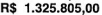 R$ -R$ -CAPACIDADE TÉCNICA: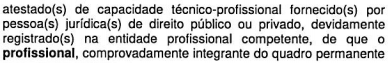 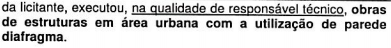 CAPACIDADE TÉCNICA:CAPACIDADE TÉCNICA:CAPACIDADE TÉCNICA:CAPACIDADE OPERACIONAL: 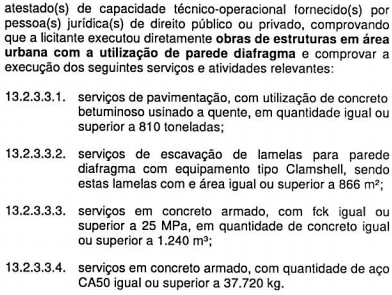 CAPACIDADE OPERACIONAL: CAPACIDADE OPERACIONAL: CAPACIDADE OPERACIONAL: ÍNDICES ECONÔMICOS: 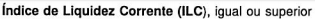 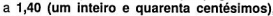 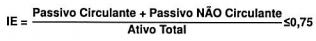 ÍNDICES ECONÔMICOS: ÍNDICES ECONÔMICOS: ÍNDICES ECONÔMICOS: OBSERVAÇÕES: Consórcio: não. DATA BASE: FEVEREIRO DE 2020 OBTENÇÃO DO EDITAL: O edital e seus anexos, inclusive projetos, encontram-se disponíveis para acesso dos interessados no site da PBH, no link licitações e editais (https://prefeitura.pbh.gov.br/licitacoes) e também na GERÊNCIA DE GESTÃO DE PROCESSOS - GEPRO-SD da Superintendência de Desenvolvimento da Capital – SUDECAP. As cópias poderão ser obtidas por meio digital, mediante a apresentação pelos interessados mediante o fornecimento de DVD-R não utilizado, ou por cópia reprográfica, com o recolhimento do valor correspondente, através de Guia de Arrecadação, a ser calculado conforme a quantidade de folhas. Os projetos somente serão disponibilizados em meio digital, mediante a apresentação de DVD-R não utilizado. CONSULTAS DE CARÁTER TÉCNICO OU LEGAL E IMPUGNAÇÕES: CONFORME ITEM 6 DO EDITAL.. Clique aqui para obter informações do edital. OBSERVAÇÕES: Consórcio: não. DATA BASE: FEVEREIRO DE 2020 OBTENÇÃO DO EDITAL: O edital e seus anexos, inclusive projetos, encontram-se disponíveis para acesso dos interessados no site da PBH, no link licitações e editais (https://prefeitura.pbh.gov.br/licitacoes) e também na GERÊNCIA DE GESTÃO DE PROCESSOS - GEPRO-SD da Superintendência de Desenvolvimento da Capital – SUDECAP. As cópias poderão ser obtidas por meio digital, mediante a apresentação pelos interessados mediante o fornecimento de DVD-R não utilizado, ou por cópia reprográfica, com o recolhimento do valor correspondente, através de Guia de Arrecadação, a ser calculado conforme a quantidade de folhas. Os projetos somente serão disponibilizados em meio digital, mediante a apresentação de DVD-R não utilizado. CONSULTAS DE CARÁTER TÉCNICO OU LEGAL E IMPUGNAÇÕES: CONFORME ITEM 6 DO EDITAL.. Clique aqui para obter informações do edital. OBSERVAÇÕES: Consórcio: não. DATA BASE: FEVEREIRO DE 2020 OBTENÇÃO DO EDITAL: O edital e seus anexos, inclusive projetos, encontram-se disponíveis para acesso dos interessados no site da PBH, no link licitações e editais (https://prefeitura.pbh.gov.br/licitacoes) e também na GERÊNCIA DE GESTÃO DE PROCESSOS - GEPRO-SD da Superintendência de Desenvolvimento da Capital – SUDECAP. As cópias poderão ser obtidas por meio digital, mediante a apresentação pelos interessados mediante o fornecimento de DVD-R não utilizado, ou por cópia reprográfica, com o recolhimento do valor correspondente, através de Guia de Arrecadação, a ser calculado conforme a quantidade de folhas. Os projetos somente serão disponibilizados em meio digital, mediante a apresentação de DVD-R não utilizado. CONSULTAS DE CARÁTER TÉCNICO OU LEGAL E IMPUGNAÇÕES: CONFORME ITEM 6 DO EDITAL.. Clique aqui para obter informações do edital. OBSERVAÇÕES: Consórcio: não. DATA BASE: FEVEREIRO DE 2020 OBTENÇÃO DO EDITAL: O edital e seus anexos, inclusive projetos, encontram-se disponíveis para acesso dos interessados no site da PBH, no link licitações e editais (https://prefeitura.pbh.gov.br/licitacoes) e também na GERÊNCIA DE GESTÃO DE PROCESSOS - GEPRO-SD da Superintendência de Desenvolvimento da Capital – SUDECAP. As cópias poderão ser obtidas por meio digital, mediante a apresentação pelos interessados mediante o fornecimento de DVD-R não utilizado, ou por cópia reprográfica, com o recolhimento do valor correspondente, através de Guia de Arrecadação, a ser calculado conforme a quantidade de folhas. Os projetos somente serão disponibilizados em meio digital, mediante a apresentação de DVD-R não utilizado. CONSULTAS DE CARÁTER TÉCNICO OU LEGAL E IMPUGNAÇÕES: CONFORME ITEM 6 DO EDITAL.. Clique aqui para obter informações do edital. ÓRGÃO LICITANTE: SMOBI  EDITAL: PREGÃO ELETRÔNICO SMOBI 001/2020EDITAL: PREGÃO ELETRÔNICO SMOBI 001/2020Endereço: Rua dos Guajajaras, 1107 – 12° andar - Centro, Belo Horizonte - MG, 30180-105Informações: Telefone: (31) 3277-8102 - (31) 3277-5020Sites: www.licitacoes.caixa.gov.br e www.pbh.gov.br Endereço: Rua dos Guajajaras, 1107 – 12° andar - Centro, Belo Horizonte - MG, 30180-105Informações: Telefone: (31) 3277-8102 - (31) 3277-5020Sites: www.licitacoes.caixa.gov.br e www.pbh.gov.br Endereço: Rua dos Guajajaras, 1107 – 12° andar - Centro, Belo Horizonte - MG, 30180-105Informações: Telefone: (31) 3277-8102 - (31) 3277-5020Sites: www.licitacoes.caixa.gov.br e www.pbh.gov.br OBJETO: EXECUÇÃO DE SERVIÇOS COMUNS DE ENGENHARIA PARA RECAPEAMENTO DAS RUAS ALAIR PEREIRA DE MELLO, MECA E AMUR, COMPREENDENDO: LIMPEZA DO PAVIMENTO, ALTEAMENTO DE TAMPÃO DE POÇO DE VISITA, PINTURA DE LIGAÇÃO, PINTURA DE LIGAÇÃO EM DUAS ETAPAS COM APLICAÇÃO DE MANTA GEOTÊXTIL, CONCRETO BETUMINOSO USINADO A QUENTE, SINALIZAÇÃO HORIZONTAL E SINALIZAÇÃO VERTICAL, COM O FORNECIMENTO DE MATERIAIS, INSUMOS E MÃO DE OBRA, CONFORME ESPECIFICAÇÕES E QUANTIDADES CONTIDAS NOS ANEXOS DESTE EDITAL.OBJETO: EXECUÇÃO DE SERVIÇOS COMUNS DE ENGENHARIA PARA RECAPEAMENTO DAS RUAS ALAIR PEREIRA DE MELLO, MECA E AMUR, COMPREENDENDO: LIMPEZA DO PAVIMENTO, ALTEAMENTO DE TAMPÃO DE POÇO DE VISITA, PINTURA DE LIGAÇÃO, PINTURA DE LIGAÇÃO EM DUAS ETAPAS COM APLICAÇÃO DE MANTA GEOTÊXTIL, CONCRETO BETUMINOSO USINADO A QUENTE, SINALIZAÇÃO HORIZONTAL E SINALIZAÇÃO VERTICAL, COM O FORNECIMENTO DE MATERIAIS, INSUMOS E MÃO DE OBRA, CONFORME ESPECIFICAÇÕES E QUANTIDADES CONTIDAS NOS ANEXOS DESTE EDITAL.DATAS: RECEBIMENTO DAS PROPOSTAS: ATÉ AS 08:00 DO DIA 24/03/2020.JULGAMENTO DAS PROPOSTAS: A PARTIR DAS 08:00 DO DIA 24/03/2020.Prazo de execução dos serviços: 60 dias.Visita: Agendada.VALORESVALORESVALORESVALORESValor Estimado da ObraCapital Social Igual ou SuperiorGarantia de PropostaValor do Edital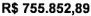 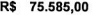 R$ -R$ -CAPACIDADE TÉCNICA: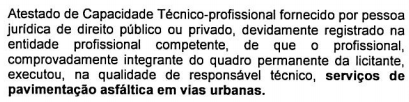 CAPACIDADE TÉCNICA:CAPACIDADE TÉCNICA:CAPACIDADE TÉCNICA:CAPACIDADE OPERACIONAL: 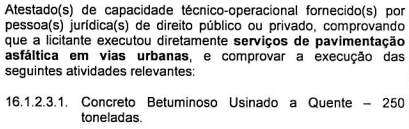 CAPACIDADE OPERACIONAL: CAPACIDADE OPERACIONAL: CAPACIDADE OPERACIONAL: ÍNDICES ECONÔMICOS: 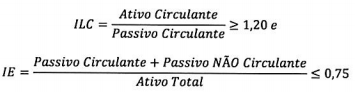 ÍNDICES ECONÔMICOS: ÍNDICES ECONÔMICOS: ÍNDICES ECONÔMICOS: OBSERVAÇÕES: Consórcio: não.. Clique aqui para obter informações do edital. OBSERVAÇÕES: Consórcio: não.. Clique aqui para obter informações do edital. OBSERVAÇÕES: Consórcio: não.. Clique aqui para obter informações do edital. OBSERVAÇÕES: Consórcio: não.. Clique aqui para obter informações do edital. 